Tijdens het ontwerpproces heb ik me erg gestort op de kap. Ik heb in het bijzonder mezelf gefocust op 2 aspecten van de kappen;Het leer wat de kappen bekleedDe vorm van de kappen.Ik heb voor de vorm van de kappen veel modellen gemaakt met modelklei en ik heb heel wat schetsen gemaakt. Deze zijn te zien in enkele eerder geposte blogposts.Ik heb voor het leer een aantal testen uitgevoerd. Ik zal hieronder de testjes uitleggen.Ik heb eerst gebruik gemaakt van een enkele mal, waarop ik nat leer span, doormiddel van stokjes, latjes en punaises. Dit werkte niet heel goed, waardoor ik verder ben gaan ontwikkelen.Ik heb uiteindelijk een tweede mal gemaakt waardoor ik het leer samen kon persen. Ik heb eerst het leer gestoomd en daarna het leer tussen de twee mallen geperst. Vervolgens heb ik het leer opgespannen door deze uit te rekken en vast te zetten met punaises. Het resultaat was erg erg mooi.Hieronder te zien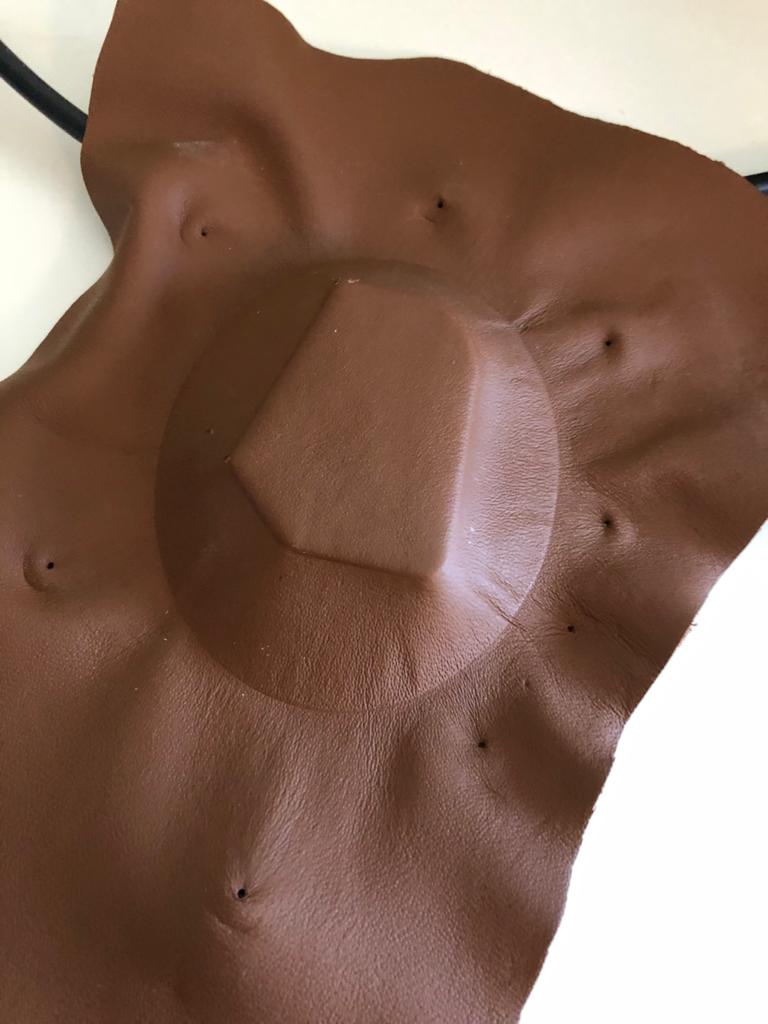 